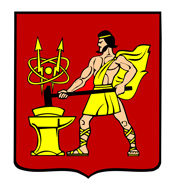 АДМИНИСТРАЦИЯ ГОРОДСКОГО ОКРУГА ЭЛЕКТРОСТАЛЬМОСКОВСКОЙ ОБЛАСТИПОСТАНОВЛЕНИЕ02.09.2019 № 612/9О внесении изменений в Порядок формирования и финансового обеспечения выполнения муниципального задания муниципальными учреждениями городского округа Электросталь Московской области, утвержденный постановлением Администрации городского округа Электросталь Московской области от 23.12.2016 № 955/17В соответствии с федеральными законами от 06.10.2003 № 131-ФЗ «Об общих принципах организации местного самоуправления в Российской Федерации, от 29.12.2012 № 273-ФЗ «Об образовании в Российской Федерации», Законом Московской области от 27.07.2013 № 94/2013-ОЗ «Об образовании», в целях реализации на территории  городского округа Электросталь   регионального проекта «Успех каждого  ребенка», утвержденного Губернатором Московской области А.Ю. Воробьевым 14.12.2018,   Администрация городского округа Электросталь Московской области ПОСТАНОВЛЯЕТ:Внести в Порядок формирования и   финансового обеспечения выполнения муниципального задания муниципальными учреждениями городского  округа Электросталь Московской области (далее порядок), утвержденный постановлением Администрации городского округа Электросталь Московской области от 23.12.2016 № 955/17 (с изменениями, внесенными постановлением Администрации городского округа Электросталь Московской области от 29.12.2017 № 1021/12)  следующие изменения: Абзац второй пункта 6  дополнить  словами «Вышеуказанные показатели могут быть изменены путем формирования нового муниципального задания с учетом внесенных изменений.» Дополнить  пунктом 22.1 следующего содержания:«22.1. При оказании муниципальным бюджетным или автономным учреждением городского округа Электросталь Московской области муниципальных услуг в рамках персонифицированного финансирования, объем субсидий может быть уменьшен (увеличен) в пределах лимитов бюджетных обязательств, доведенных органу, осуществляющему функции и полномочия учредителя, в случае, если фактические показатели объема муниципальных услуг, оказанных в рамках персонифицированного финансирования, уменьшились (увеличились) по сравнению с показателями объема, запланированными в муниципальном задании».1.3. Приложение № 2 к  Порядку изложить в редакции приложения к настоящему постановлению.2. Опубликовать настоящее постановление в газете «Официальный вестник» и разместить на официальном сайте городского округа Электросталь Московской области www.electrostal.ru.3. Источником финансирования расходов по размещению в средствах массовой информации данного постановления принять денежные средства, предусмотренные в бюджете городского округа Электросталь Московской области по подразделу 0113 «Другие общегосударственные вопросы» раздела 0100.4. Настоящее постановление вступает в силу после его официального опубликования.5. Контроль за выполнением настоящего постановления возложить на первого заместителя главы администрации городского округа Электросталь Московской области А.В. Федорова.Глава городского округа                                                                                          В.Я. Пекарев».3Приложениек постановлению Администрации городского округа Электросталь Московской области 02.09.2019 № 612/9«Приложение № 2к Порядку формирования и финансового обеспечения выполнения муниципального задания муниципальными учреждениями городского округа Электросталь Московской области3Приложениек постановлению Администрации городского округа Электросталь Московской области 02.09.2019 № 612/9«Приложение № 2к Порядку формирования и финансового обеспечения выполнения муниципального задания муниципальными учреждениями городского округа Электросталь Московской области3Приложениек постановлению Администрации городского округа Электросталь Московской области 02.09.2019 № 612/9«Приложение № 2к Порядку формирования и финансового обеспечения выполнения муниципального задания муниципальными учреждениями городского округа Электросталь Московской области3Приложениек постановлению Администрации городского округа Электросталь Московской области 02.09.2019 № 612/9«Приложение № 2к Порядку формирования и финансового обеспечения выполнения муниципального задания муниципальными учреждениями городского округа Электросталь Московской области3Приложениек постановлению Администрации городского округа Электросталь Московской области 02.09.2019 № 612/9«Приложение № 2к Порядку формирования и финансового обеспечения выполнения муниципального задания муниципальными учреждениями городского округа Электросталь Московской области3Приложениек постановлению Администрации городского округа Электросталь Московской области 02.09.2019 № 612/9«Приложение № 2к Порядку формирования и финансового обеспечения выполнения муниципального задания муниципальными учреждениями городского округа Электросталь Московской области3Приложениек постановлению Администрации городского округа Электросталь Московской области 02.09.2019 № 612/9«Приложение № 2к Порядку формирования и финансового обеспечения выполнения муниципального задания муниципальными учреждениями городского округа Электросталь Московской области3Приложениек постановлению Администрации городского округа Электросталь Московской области 02.09.2019 № 612/9«Приложение № 2к Порядку формирования и финансового обеспечения выполнения муниципального задания муниципальными учреждениями городского округа Электросталь Московской области3Приложениек постановлению Администрации городского округа Электросталь Московской области 02.09.2019 № 612/9«Приложение № 2к Порядку формирования и финансового обеспечения выполнения муниципального задания муниципальными учреждениями городского округа Электросталь Московской области3Приложениек постановлению Администрации городского округа Электросталь Московской области 02.09.2019 № 612/9«Приложение № 2к Порядку формирования и финансового обеспечения выполнения муниципального задания муниципальными учреждениями городского округа Электросталь Московской области3Приложениек постановлению Администрации городского округа Электросталь Московской области 02.09.2019 № 612/9«Приложение № 2к Порядку формирования и финансового обеспечения выполнения муниципального задания муниципальными учреждениями городского округа Электросталь Московской области3Приложениек постановлению Администрации городского округа Электросталь Московской области 02.09.2019 № 612/9«Приложение № 2к Порядку формирования и финансового обеспечения выполнения муниципального задания муниципальными учреждениями городского округа Электросталь Московской области                Сводные показатели проектов муниципальных заданий                 муниципальным учреждениям городского округа Электросталь Московской области                Сводные показатели проектов муниципальных заданий                 муниципальным учреждениям городского округа Электросталь Московской области                Сводные показатели проектов муниципальных заданий                 муниципальным учреждениям городского округа Электросталь Московской области                Сводные показатели проектов муниципальных заданий                 муниципальным учреждениям городского округа Электросталь Московской области                Сводные показатели проектов муниципальных заданий                 муниципальным учреждениям городского округа Электросталь Московской области                Сводные показатели проектов муниципальных заданий                 муниципальным учреждениям городского округа Электросталь Московской области                Сводные показатели проектов муниципальных заданий                 муниципальным учреждениям городского округа Электросталь Московской области                Сводные показатели проектов муниципальных заданий                 муниципальным учреждениям городского округа Электросталь Московской области                Сводные показатели проектов муниципальных заданий                 муниципальным учреждениям городского округа Электросталь Московской области                Сводные показатели проектов муниципальных заданий                 муниципальным учреждениям городского округа Электросталь Московской области                Сводные показатели проектов муниципальных заданий                 муниципальным учреждениям городского округа Электросталь Московской области                Сводные показатели проектов муниципальных заданий                 муниципальным учреждениям городского округа Электросталь Московской областинаименование главного распорядителя средств бюджета городского округа Электросталь Московской областинаименование главного распорядителя средств бюджета городского округа Электросталь Московской областинаименование главного распорядителя средств бюджета городского округа Электросталь Московской областинаименование главного распорядителя средств бюджета городского округа Электросталь Московской областинаименование главного распорядителя средств бюджета городского округа Электросталь Московской областинаименование главного распорядителя средств бюджета городского округа Электросталь Московской областинаименование главного распорядителя средств бюджета городского округа Электросталь Московской областинаименование главного распорядителя средств бюджета городского округа Электросталь Московской областинаименование главного распорядителя средств бюджета городского округа Электросталь Московской областиПериодНаименование оказываемой муниципальной услуги (выполняемой работы)Наименование оказываемой муниципальной услуги (выполняемой работы)Контингент потребителей муниципальной услуги (работы)Контингент потребителей муниципальной услуги (работы)Объем муниципального задания по оказанию муниципальной услуги (выполнению работ)Объем муниципального задания по оказанию муниципальной услуги (выполнению работ)Объем муниципального задания по оказанию муниципальной услуги (выполнению работ)Объем муниципального задания по оказанию муниципальной услуги (выполнению работ)Объем муниципального задания по оказанию муниципальной услуги (выполнению работ)Объем муниципального задания по оказанию муниципальной услуги (выполнению работ)Объем муниципального задания по оказанию муниципальной услуги (выполнению работ)ПериодЗа счет бюджетных ассигнова-нийНа платной основе <*>Категория потребителей муниципальной услуги (работы)Численность потребителей муниципальной услуги (работы) (ед./чел.)В натуральном выражении (ед.)В стоимостном выражении (тыс. руб.)В том числеВ том числеВ том числеВ том числеВ том числеПериодЗа счет бюджетных ассигнова-нийНа платной основе <*>Категория потребителей муниципальной услуги (работы)Численность потребителей муниципальной услуги (работы) (ед./чел.)В натуральном выражении (ед.)В стоимостном выражении (тыс. руб.)Средства местного бюджета Средства областного бюджетана платной основе <*>на платной основе <*>на платной основе <*>ПериодЗа счет бюджетных ассигнова-нийНа платной основе <*>Категория потребителей муниципальной услуги (работы)Численность потребителей муниципальной услуги (работы) (ед./чел.)В натуральном выражении (ед.)В стоимостном выражении (тыс. руб.)Средства местного бюджета Средства областного бюджетаВ натуральном выражении (ед.)В натуральном выражении (ед.)В стоимостном выражении (тыс. руб.)Отчетный финансовый годТекущий финансовый годОчередной финансовый годПервый год планового периодаВторой год планового периода<*> Разделы заполняются, если законодательством Российской Федерации предусмотрено оказание муниципальной услуги на платной основе.<*> Разделы заполняются, если законодательством Российской Федерации предусмотрено оказание муниципальной услуги на платной основе.<*> Разделы заполняются, если законодательством Российской Федерации предусмотрено оказание муниципальной услуги на платной основе.<*> Разделы заполняются, если законодательством Российской Федерации предусмотрено оказание муниципальной услуги на платной основе.<*> Разделы заполняются, если законодательством Российской Федерации предусмотрено оказание муниципальной услуги на платной основе.<*> Разделы заполняются, если законодательством Российской Федерации предусмотрено оказание муниципальной услуги на платной основе.<*> Разделы заполняются, если законодательством Российской Федерации предусмотрено оказание муниципальной услуги на платной основе.<*> Разделы заполняются, если законодательством Российской Федерации предусмотрено оказание муниципальной услуги на платной основе.<*> Разделы заполняются, если законодательством Российской Федерации предусмотрено оказание муниципальной услуги на платной основе.<*> Разделы заполняются, если законодательством Российской Федерации предусмотрено оказание муниципальной услуги на платной основе.<*> Разделы заполняются, если законодательством Российской Федерации предусмотрено оказание муниципальной услуги на платной основе.<*> Разделы заполняются, если законодательством Российской Федерации предусмотрено оказание муниципальной услуги на платной основе.